UNIVERSIDAD DE BUENOS AIRES.FACULTAD DE CIENCIAS EXACTAS Y NATURALESDEPARTAMENTO DE CIENCIAS DE LA ATMÓSFERA Y LOS OCÉANOSINFORME ANUALPeríodo: (o la fecha de admisión en caso que sea el primer informe) al XX al XXApellido/s y Nombre/s del doctorando:   xxxxxxxApellido/s y Nombre/s del Director:  xxxxxxxApellido/s y Nombre/s del CoDirector:  xxxxxxxApellido/s y Nombre/s del Director Adjunto:    xxxxxxxApellido/s y Nombre/s del Consejero de Estudios: xxxxxxxFecha de admisión a la Carrera de Doctorado: fechaLugar de Trabajo del Doctorando: xxxxxxxTítulo del Plan de Tesis:   xxxxxxx*Si ya tiene el Plan de Cursos Especiales aprobado indique el/los número/s de resolución/es correspondientes.¿Posee Plan de Tesis aprobado?:   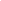 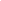 	Consejero de Estudios 	Doctorando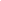 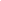 Lugar y fecha	Director de TesisA – Materias y seminarios correspondientes al Plan de Cursos Especiales cursados y/o aprobados por el doctorando durante el período informadoB – Adelantos realizados en el Plan de Investigación y dificultades encontradasC - Publicaciones originales y participaciones en congresosD – Otra información de utilidad para la evaluación del doctorando (tareas de campo, invitado como disertante, actuación en los medios, tareas de extensión etc.). Las tareas informadas deben estar relacionadas con el plan de tesis o plan de estudios.